Agenda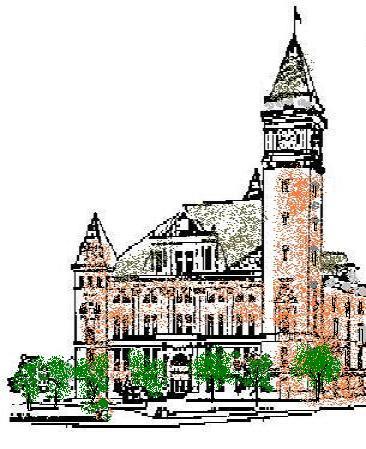 Tipton County Plan CommissionOctober 6, 20226:00 p.m.The Tipton County Plan Commission will hold a regularly scheduled meeting on Thursday, October 6, 2022, at 6:00 p.m., in the 1st floor meeting room, Tipton County Courthouse, 101 East Jefferson Street, Tipton, Indiana.  The agenda is as follows: Call to OrderRoll CallModifications to agendaApproval of Minutes a) September 7, 2022 regular meeting minutesb) September 22, 2022 executive session memorandumPublic Hearingsa) CO-Z-32-22 Zaremba Group LLC Rezoningb) CO-S-33-22 Zaremba Group LLC Minor Subdivisionc) CO-DP-34-22 Zaremba Group LLC Development Pland) CO-ZO-35-22 Quarry Moratoriume) CO-ZO-36-22 Solar Moratorium ExtensionReportsa) Staff reports.Old Businessa) Solar Energy Conversion Systems proposalb) Prospect Overlay District proposalNew BusinessNone.Public CommentsAdjournment